Lernpfad DezimalzahlenLösche nicht benötigte Einträge oder kopiere das Benötigte in dein Arbeitsblatt. Vergiss nicht, die Quelle anzugeben.Einführung DezimalzahlenBrüche und DezimalzahlenDezimalzahl in Stellenwerttabelle übertragen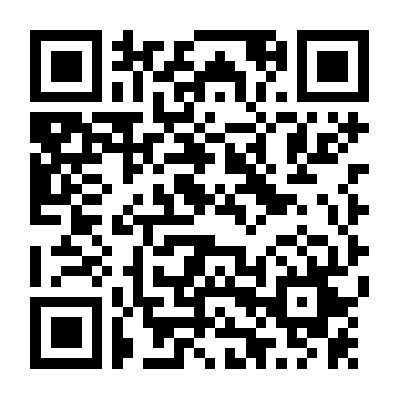 Dezimalzahl aus befüllter Stellenwerttabelle ablesen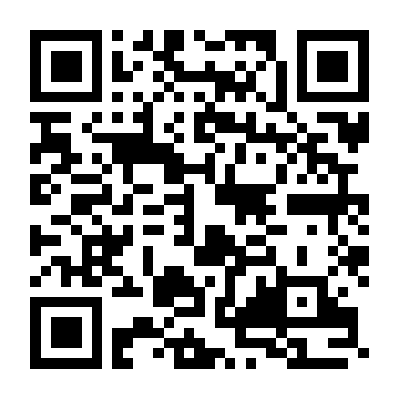 Stellenwerte erkennen und bezeichnen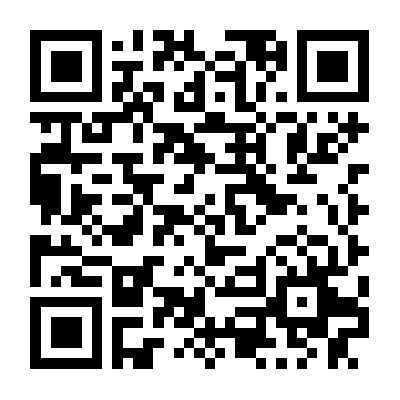 Zuordneübung Dezimalzahlen runden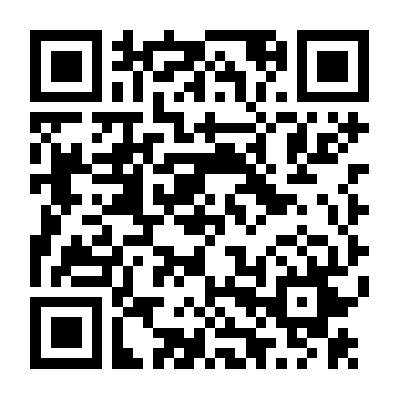 Einstiegsübung mit Anschauung auf dem Zahlenstrahl und Markierung der Rundungsziffer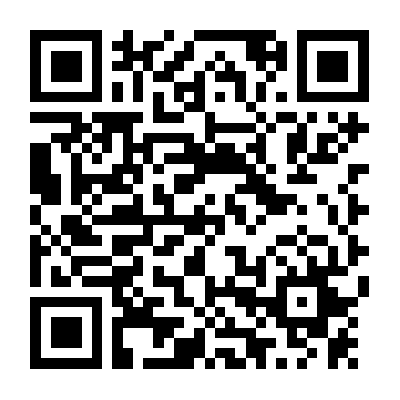 Dezimalzahlen ohne 9en runden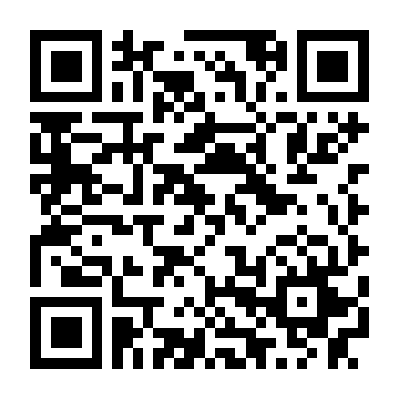 Zuordneübung zum Zehnerübergang bei Ziffer 9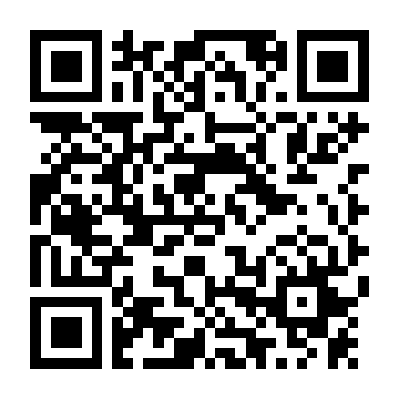 Dezimalzahlen mit vielen 9en runden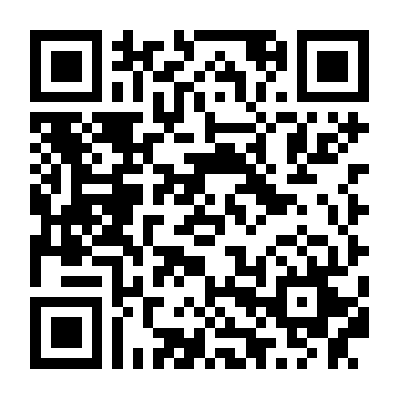 Dezimalzahl auf dem interaktiven Zahlenstrahl finden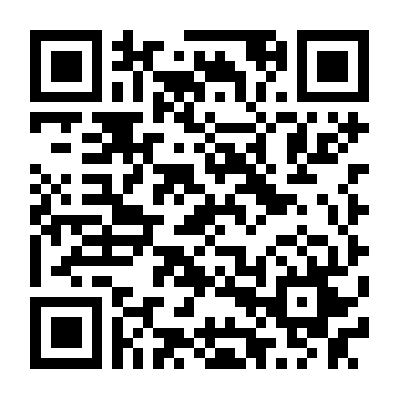 Dezimalzahl in Summe aus Einern, Zehntel, Hundertstel und Tausendstel zerlegen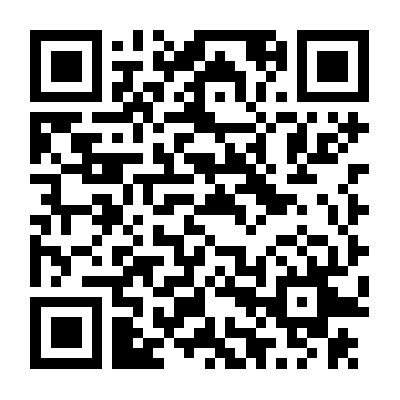 Dezimalzahl als Bruch mit 10er-Potenz im Nenner schreiben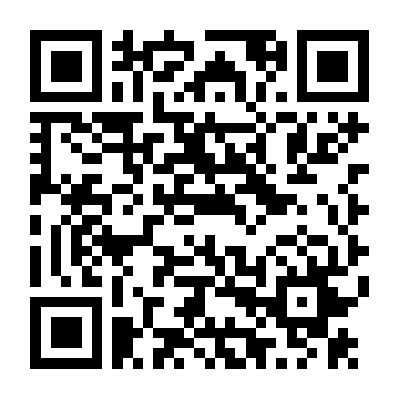 Bruch mit 10er-Potenz im Nenner als Dezimalzahl schreiben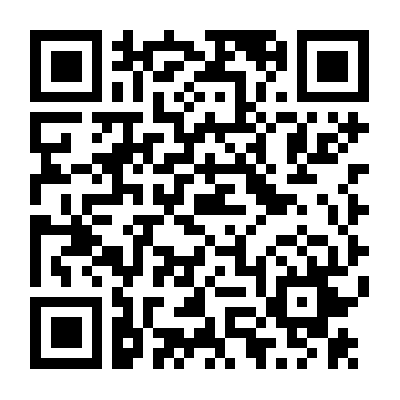 